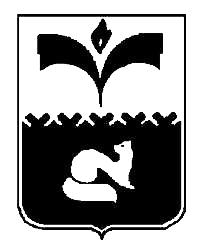 ДУМА ГОРОДА ПОКАЧИХанты - Мансийского автономного округа – ЮгрыРЕШЕНИЕот 24.04.2017                                                                                             № 35Рассмотрев информацию о плане мероприятий на 2017 год по устранению предписаний надзорных органов в учреждениях социальной сферы, на основании пункта 1 части 5 статьи 4 Положения о контроле за исполнением органами местного самоуправления и должностными лицами органов местного самоуправления полномочий по решению вопросов местного значения, утверждённого решением Думы города Покачи от 29.04.2016 №49, Дума города ПокачиРЕШИЛА:1. Информацию о плане мероприятий на 2017 год по устранению предписаний надзорных органов в учреждениях социальной сферы принять к сведению согласно приложению к настоящему решению.ПредседательДумы города Покачи 						       Н. В. БорисоваИнформацияо плане мероприятий на 2017 год по устранению предписаний надзорных органов в учреждениях социальной сферыПо состоянию на 14.03.2017 года в образовательных организациях города Покачи имеются 9 пунктов предписаний органов Роспортебнадзора (приложение к информации). Предписаний органов Госпожнадзора нет. Согласно срокам, установленным надзорными органами, 6 пунктов предписаний органов Роспотребнадзора необходимо выполнить к моменту приёмки образовательных организаций к началу нового 2017/2018 учебного года, 3 пункта предписаний Роспотребнадзора необходимо выполнить до 31.12.2017 года.Средства на устранение предписаний Роспотребнадзора выделены в рамках муниципальной программы «Развитие образования в городе Покачи на годы 2016 - 2020 годы» в сумме 1 410 453,19 рублей. Данные средства направлены на устранение 2 пунктов предписаний МАОУ СОШ №4 на общую сумму 910 453,19 рублей:1) проведение ремонта учебных помещений, фойе 1 этажа, фойе 3 этажа;2) оборудование туалетов для мальчиков и девочек кабинами с дверьми;и проектно-изыскательные работы (замена изношенных сетей центрального водоснабжения, канализации, ливневой канализации) МАОУ СОШ №2 на общую сумму 500 000,00 рублей.Два пункта предписаний Роспотребнадзора (оборудование помещений ученической мебелью) МАОУ СОШ №2 и МАОУ СОШ №4 планируются к исполнению за счёт средств субвенций автономного округа.Два пункта предписания Роспотребнадзора в МАДОУ ДСКВ «Солнышко» запланированы к исполнению за счёт внебюджетных средств. По данным пунктам предписаний идёт подготовка локальных сметных расчётов.Остаются невыполненными 3 пункта предписания управления Роспотребнадзора, обозначенные для исполнения МАОУ СОШ №2:1) провести замену изношенных сетей центрального водоснабжения, канализации, ливневой канализации;2) оборудовать туалеты кабинками с дверями;3) провести замену линолеумного покрытия полов в учебных помещениях, коридоров, замену керамической плитки полов коридоров, стен и полов туалетов.Средства для устранения данных пунктов предписаний не выделены.Предписаний надзорных органов в учреждениях культуры и спорта не имеется.О плане мероприятий на 2017 год по устранению предписаний надзорных органов в учреждениях социальной сферыПринято Думой города Покачи24.04.2017Приложение к решению Думы города Покачиот 24.04.2017 №35